О внесении изменений в Положение о представлении гражданами, претендующими на замещение должностей муниципальной службы Канашского района Чувашской Республики, и муниципальными служащими Канашского района Чувашской Республики сведений о доходах, об имуществе и обязательствах имущественного характера, утвержденное постановлением администрации Канашского района Чувашской Республики от 14.04.2015 № 282Руководствуясь Указом Президента Российской Федерации от 15 января 2020 года № 13 «О внесении изменений в некоторые акты Президента Российской Федерации», Администрация Канашского района Чувашской Республики п о с т а н о в л я е т:  Внести в Положение о представлении гражданами, претендующими на замещение должностей муниципальной службы Канашского района Чувашской Республики, и муниципальными служащими Канашского района Чувашской Республики сведений о доходах, об имуществе и обязательствах имущественного характера, утвержденное постановлением администрации Канашского района Чувашской Республики от 14.04.2015 № 282 (с изменениями, внесенными постановлением администрации Канашского района Чувашской Республики от 14.08.2017 № 516) следующие изменения:	1.1. дополнить пунктом 8.1 следующего содержания:	«8.1. Сведения о доходах, об имуществе и обязательствах имущественного характера представляются по утвержденной Президентом Российской Федерации форме справки, заполненной с использованием специального программного обеспечения «Справки БК», размещенного на официальном сайте Президента Российской Федерации, ссылка на который также размещается на официальном сайте федеральной государственной информационной системы в области государственной службы в информационно-телекоммуникационной сети «Интернет».»;	1.2. абзац первый пункта 14 дополнить предложением следующего содержания:	«Указанные сведения также могут храниться в электронном виде.».Настоящее постановление вступает в силу после его официального опубликования, и распространяется на правоотношения, возникшие с 1 июля 2020 года.Глава администрации района							В.Н. Степанов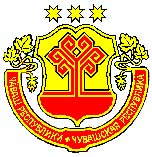 ЧĂВАШ РЕСПУБЛИКИНКАНАШ РАЙОНĚНАДМИНИСТРАЦИЙĚЙЫШĂНУ06.04. 2020 181 № Канаш хулиАДМИНИСТРАЦИЯКАНАШСКОГО РАЙОНАЧУВАШСКОЙ РЕСПУБЛИКИПОСТАНОВЛЕНИЕ06.04. 2020 № 181 город Канаш